Управление образования Администрации муниципального образования «города Можга»Муниципальное бюджетное образовательное учреждение«СОШ №1 с валеологическим направлением»Исследовательская работа«Проблема утилизации бытового мусора в городе Можга»Выполнил:  Кузнецов Дмитрий Ученик 7 «В» класса СОШ №1 Руководитель: Данышева Ольга Николаевна, учитель географии МБОУ СОШ №1Можга 2021 г.Введение«Всякий пусть метет перед своей дверью.Если каждый будет делать так, вся улица будет чиста»Л.Н.Толстой	Чистый город начинается с тебя, с меня, с каждого из нас. Всем нам нравиться жить в красивом, чистом городе. Мы часто ходим по улицам, паркам, скверам и любуемся тем, что нас окружает. Вся эта удивительная красота создана человеком и природой. Но, оглядываясь вокруг, замечаешь, среди этой красоты валяется много различного мусора. С приходом весны, тает снег, но из-под него выглядывают не подснежники, а мусор: фантики, бумажки, бутылки, коробки. Кто же их выкинул. Неужели это инопланетяне или иностранцы? Возникает вопрос: «как же так, если люди любят свой родной город, то почему они его загрязняют?». Автор предполагает, что это местные жители, которые не знают или не хотят создавать уют в родном городе.	В своей работе автор хочет привлечь внимание детей и взрослых к вопросу чистоты в городе Можга. Автора интересует, кто занимается утилизацией отходов? Каким бывает мусор? Куда его увозят? Что происходит дальше с мусором? – вот такие вопросы данной исследовательской работы. Исходя из этого, была поставлена цель.	Цель работы: выявить проблемы бытового мусора в городе Можга и его утилизации.Задачи: Изучить литературу по заданной теме;Провести опрос среди одноклассников и жителей своего микрорайона;Проанализировать и предложить пути решения проблемы мусора в городе. Объект исследования: городской мусор.Предмет исследования: проблема бытового мусора и его утилизация в городе Можга.	Гипотеза: в городе утилизация бытового мусора осуществляется, но многие горожане не обладают достаточной экологической грамотностью.	В данной работе были использованы следующие методы: наблюдение, анализ, опрос, обобщение.	Этапы исследования:Изучение специальной литературы по данной теме.Социологический опрос. Наблюдение.Обработка результатов исследованияВыводы. Исследования проводились учащимся 7 класса МБОУ «СОШ №1», города Можги, с декабря 2020 по февраль 2021 года. Данная работа может быть использована автором, его семьей, одноклассниками и заинтересовавшимися этой проблемой людьми.Автор благодарит: Данышеву Ольгу Николаевну, родителей, одноклассников, жителей микрорайона за оказанную помощь.Глава 1. Мусор в городе  – экологическая проблема.Проблема мусора на улицах городаМусором принято называть твердые отбросы растительного, животного и минерального происхождения, накапливающиеся в домашнем и коммунальном хозяйстве, торговле и промышленности.До недавнего времени отходы перерабатывала сама природа: вода, солнце и земля. Крестьяне отправляли свою продукцию сразу за стол или хранили в естественных условиях. Поэтому они обходились без упаковки и рекламы, а для транспортировки использовали тару природного изготовления.  В настоящее время другая потребительская структура. Продукцию стали продавать, упаковывая ее для удобства. Со строительством городов, увеличением численности городских жителей и уменьшением жителей в сельской местности, количество мусора стало катастрофически расти. Каждый из нас выбрасывает огромное количество мусора. Так, по среднестатистическим данным каждый житель выбрасывает за год более 360 кг твёрдых бытовых отходов. И это только отходы, так сказать, индивидуального потребителя. Сюда не входят ни строительные, ни промышленные отходы. Причём мы выбрасываем мусор как организованно (в помойные вёдра, урны и т. д.), так и неорганизованно (куда попало). От этого происходит загрязнение окружающей среды. Если каждый из нас будет кидать мусор около дома, на улице, в парке, то наш город скоро превратится в свалку. Мусором завалены не только городские территории, но и обочины дорог автомобильных и железных, сельские местности и их окраины, лесные массивы и водоемы. Если весь мусор, выброшенный за год жителями распределить ровным слоем по поселку, толщина этого слоя была бы около 10 см.Виды городских отходовГорода загрязняются разными типами отходов, которые можно разделить на три группы:Производственные - источником мусора является деятельность разных сфер производства (заводы, фабрики, фирмы).Строительные - побитые кирпичи, неиспользованные фрагменты бетонной смеси, снесенные постройки и т.д.Бытовые - это результат жизнедеятельности каждого человека. По статистике горожанин выносит в контейнер ежедневно около 2 кг отходов.Твердые бытовые отходы (ТБО) – это предметы или товары, потерявшие потребительские свойства.	ТБО подразделяют на группы:Отходы из природных материалов:Пищевые (гниющие) отходы;Отходы медицинских, лечебных, научно-исследовательских организаций;Полимерные отходы (остатки древесины, картона, оберточных бумаг)Производственные отходы:Металлические отходы;Бой стекла и стеклопосуда;Резина (автопокрышки, игрушки, обувь и т.д.);Полимерная тара (пластиковая посуда, упаковки, целлофановая пленка, пакеты и т.д.);Текстиль (одежда, мягкие игрушки);Радиоактивные отходы (стеклянная посуда из больниц и лабораторий, ртутные термометры, батарейки, лампы и др.) (Приложение 4)К сожалению, количество мусора с каждым годом растет, а основными причинами увеличения количества мусора можно назвать:Повышение уровня жизни людей, а значит, выбрасывание пригодных к использованию вещей с последующей заменой на новые изделия;рост производства товаров одноразового использования;увеличение числа синтетических товаров;увеличение количества различных упаковок.  [3]Самое ужасное, не все люди понимают серьезность проблемы: загрязнение водоемов, воздуха и всей окружающей среды.  Последствия загрязнения городов бытовыми отходами          Вред от мусора часто недооценивают. На самом деле последствий множество и все они серьезные:твердые бытовые отходы - источник неприятного запаха, а также среда для размножения бактерий, насекомых и грызунов;несанкционированные свалки в черте города  привлекают бездомных животных.  Свалки служат ореолом обитания насекомых, птиц и грызунов, которые являются переносчиками инфекций и причиной эпидемий;места свалок становятся пустырями, растения и животные погибают;свалки часто поджигают, и продукты горения загрязняют атмосферу, токсичные вещества, попадая в атмосферу, выпадают на землю в виде кислотных дождей;отравление людей и животных токсичным дымом в результате горения свалок;поджоги свалок становятся причиной лесных пожаров;пластик и полиэтиленовые отходы разлагаются десятки лет;свалки занимают площади земли, которые можно было использовать под сельскохозяйственные угодья;почва на местах свалки теряет свои свойства, которые невозможно восстановить. Она загрязняется тяжёлыми металлами, красителями, и различными химикатами;загрязнение почвы бытовым мусором и отравление грунтовых вод в процессе разложения.Даже переполненный мусорный контейнер может доставить массу неудобств жителям. Задумываемся ли мы о том, что происходит с мусором после того, как мы отправили его в контейнер? Скорее всего, нет. А зачастую происходит с ним очень страшные вещи. [5]Известно, что для разложения различных материалов требуется разное количество времени:Пищевые отходы – 10-15 дней; Газетная бумага – 1-4 месяца;Офисная бумага – 2 года;Картонные коробки - 3 месяца;Листья, семена, веточки – 3-4 месяца;Доски – 10 лет;Консервные банки -  10 лет;Пластмасса  - 500 лет;Резиновые покрышки – до 140 лет;Стекло – 1000 лет;Полиэтиленовые пакеты – более 2000 лет.  [6]Время разложения мусора некоторых предметов очень велико, поэтому стоит каждому задуматься стоит ли бросать мусор в окружающую среду. Экологи всего мира утверждают, что проживание возле свалки с мусором несет опасность для здоровья.  Выбрасывая мусор в установленных местах, человек помогает сохранить здоровье себе и своим потомкам, живой и неживой природе. Задачей каждого человека является снижение уровня загрязнения окружающей среды мусором и бытовыми отходами. Чтобы не утонуть в грудах мусора и не отравиться продуктами его разложения, его надо утилизировать, или, проще говоря, куда-то девать. Ведь каждый выброшенный пакет и даже сигаретный фильтр – маленькая причина глобальной катастрофы.Утилизация бытового мусораДаже в древние времена людям приходилось уделять внимание отходам, но поскольку большинство из них были органическими, на разложение хватало нескольких месяцев. С развитием науки и техники проблема загрязнения мусором становилась более острой и требовала дополнительного вмешательства. Для увеличения объемов их переработки устанавливаются специальные контейнеры. Это позволяет отдельно перерабатывать пластик, стекло, макулатуру и другие отходы, которые впоследствии превращаются в полезное сырье. Современные мусорные контейнеры удобны и просты в использовании, имеют достаточно большую вместительность, и прекрасно сочетаются с общим видом прилегающих дворовых и других территорий.Существует три основных способа утилизации мусора:Захоронение. Это самый антиэкологичный метод. Закапывание отходов в землю производится на специальных полигонах. Они размещаются за пределами жилой зоны, лечебных учреждений, зоны отдыха. Такой метод утилизации наносит вред почве, грунтовым и поверхностным водам, воздуху и человеческой жизни. Объем мусора нарастает очень быстро, что через несколько лет приходится строить новый полигон.Сжигание. Является дешевым и распространенным вариантом утилизации, но остатки веществ пагубно влияют на воздух поблизости этого места. Современные промышленные мусоросжигатели оборудованы системами очистки. Зола, оставшаяся после сжигания, подвергается дальнейшему вывозу и захоронению.  Сортировка и переработка. Это самый экологичный вариант обращения с ТБО. Очистка города начинается со сбора, временного хранения и транспортировки отходов до объектов переработки или обезвреживания. [4] Одним из главных методов системы управления отходами — предотвращение накопления отходов. Сюда входит:вторичное использование различных предметов; ремонт поврежденного оборудования вместо покупки нового; изготовление изделий многократного использования (например, тряпичные пакеты для продуктов взамен полиэтиленовых); пропаганда многоразовых предметов обихода (например, одноразовые столовые приборы); очищение от пищевых остатков банок, пакетов и т. д. и разработка изделий, требующих для их изготовления меньше сырьевого материала (например, использование более легких банок для напитков); способ вторичного использования макулатуры: переработка на оберточную бумагу, компостирование; способ вторичного использования металла, стекла: переплавка.60 кг макулатуры спасает 1 дерево;30 т макулатуры спасает 1 га леса;1 т макулатуры дает 2500 ученических тетрадей.Ситуация с твердыми бытовыми отходами в России пока сложная. Перерабатывается не более 2% ТБО, так как сортировка мусора затруднена по разным причинам:Сказывается недостаточная экологическая культура населения;Небольшая площадь городских квартир, в которых трудно разместить несколько ёмкостей для разных видов отходов.	Вывод: если каждый из нас будет кидать мусор около дома, на улице, в парке, то наш город скоро превратится в свалку. Использование вторичного сырья защищает окружающую среду, экономит природные и экономические ресурсы.Глава 2. Исследовательская частьМетоды исследования. Для получения данных по работе, автором было проведено  исследование.  Для проведения исследования были подобраны следующие методы:Социологический опрос среди учеников школы на тему: «Ваше отношение к мусорной проблеме » (Приложение 2). Целью, которого было выяснить: волнует ли одноклассников появление мусора в родном городе и как они относятся к этой проблеме, видят ли пути решения проблемы с мусором.Анкетирование среди жителей Короленковского микрорайона «Ваше отношение к проблеме мусора в городе». Целью было получение информации,  как местные жители относятся к проблеме появления мусора в городе, какие способы утилизации они применяют в домашних условиях. Какие пути решения проблемы мусора в городе они предлагают.Интервьюирование. Цель, которого выяснить сколько функционирует площадок для мусора в городе,  где и как утилизируется мусор. Наблюдение за вывозом  ТБО в городе МожгаРазработка предложений по утилизации бытовых отходов.Для получения данных по работе, мы, опираясь на методические рекомендации по сбору материала, создали опросник (Приложение №2), который состоит из 6 вопросов.Проанализировав ситуацию в городе по вопросам утилизации отходов в городе, автор провел социологический опрос жителей своего микрорайона, с целью выявления отношения к проблеме мусора в городе. (Приложение №2) Автор решил выяснить, а что знают о проблеме мусора его одноклассники, какое у них отношение к этому вопросу. Для этого составил вопросы, на которые дети ответили, а автор их проанализировал. (Приложение №3)Интервью было проведено с директором ЖКХ города Можга     (Дыляев И.С.), который подробно описал обстановку с утилизацией мусора в городе, с возникающими проблемами и перспективой на ближайшее время.  Характеристика исследуемого района	Город Можга расположен в юго-западной части Удмуртской Республики на Можгинской возвышенности, в долине несухоходной и несплавной реки Сюгинки (притоке Валы), на железнодорожной магистрали Казань – Екатеринбург. С севера, юга и запада она окружена лесами, имеются месторождения кварцевого песка. Находится в зоне умеренно-континентального климата, для которого характерны большая годовая амплитуда (жаркое лето и холодная зима), а также значительные изменения температуры в течение суток. Можгу можно назвать самым зеленым в республике. В городской черте имеются сады, парки и скверы, созданные в разное время. В юго-западной части города имеется интересный сквер (возле управления лесхоза), где растут голубые ели и кедры.         Современная Можга – город средней величины, в нем проживает около 50 тысяч жителей; из них русские составляют – 56,5 %, удмурты – 25,8%, татары – 15,6%.  Можга  – это важнейший экономический и культурный центр для юго-западной части Удмуртии. [2]В Удмуртии  функционируют 5 полигонов по захоронению ТБО, один из них выполняет сортировку и переработку ТБО (Завьяловский район).  (Приложение №1) Анализ результатов исследования.	В результате опроса выяснилось, что всех жителей (25 человек) интересует экологическая обстановка в городе.  Большая часть опрошенных 80% проживает в частном секторе, 5 человек - 20% в многоквартирном доме.  В результате опроса выяснилось, что у каждого накапливается в доме различный мусор:Пищевые отходы – 100%Бумага – 72%Древесина – 8%Металлические отходы – 48%Стеклопосуда – 88%Пластиковые отходы – 100%Резина – 24%Радиоактивные отходы – 44%	С накопившимся мусором  люди избавляются по-разному: отвозят сами к установленным контейнерам – 64% или выбрасывают в мусоровоз  - 36%, частично сжигают – 20%.	В домашних условиях население проводит утилизацию мусора разными способами: накапливают бумагу, картон и сдают в макулатуру -   56%, сжигают в печке – 18%, делают перегной – 64%, сдают металлолом – 36%, кормят домашних животных пищевыми отходами – 24%.	Для того чтобы город стал чище жители предлагают разные варианты:Не разбрасывать мусор в неположенных местах.Устанавливать дополнительные  урны и контейнеры.В частный сектор отправлять мусоровозы.Воспитывать с раннего детства экологическую культуру. Бережное обращение к окружающей среде.Подавать взрослым правильный пример для подрастающего поколения.Не покупать продукты в одноразовых и пластиковых упаковках.	Вывод: жители микрорайона заинтересованы в чистоте своего города, для этого они стараются экологическим способом утилизировать мусор в домашних условиях.  Не устраивают несанкционированных свалок, а отправляют мусор в контейнеры. Но встречаются проблемы в частном секторе, что перестали выезжать в наш район мусоровозы, поэтому приходится нести мусор на дальнее расстояние.  	 Опрос одноклассников (17 человек)  показал, что они тоже заинтересованы в чистоте своего города, их интересует проблема мусора.Мусор на улице замечают – 82%.  В основном по наблюдениям детей это: фантики, чеки, билеты, бутылки, пакетики, коробки. Мусор появляется на улицах города, потому что их выбрасывают люди 100%.  Но иногда одноклассники сами выбрасывают мусор в неположенном месте, так как нет урны или случайно. Мусор выбрасывают в контейнеры – 64%. Предлагают разные варианты для решения проблемы с мусором в городе: чаще устраивать субботники, выбрасывать мусор в контейнеры, развешивать запрещающие таблички, убирать самим мусор.	Вывод: большая часть детей замечают мусор в городе, но не всегда прилагают усилия, чтобы его было меньше. В результате интервьюирования, автор выяснил, что в городе Можга функционируют площадки для сбора мусора – это новая система в Удмуртии. На сегодняшний день установлено 20 таких площадок с контейнерами для сбора мусора. Но их для нашего города мало, поэтому установят в ближайшее время  ещё  20.  [7] На территории города работают частные предприниматели, которые организовали пункты сбора, временного хранения и транспортировки отходов до объектов переработки или обезвреживания: Прием макулатуры и вывоз в г. Набережные Челны для дальнейшей  переработки на оберточную бумагу, компостирование. (ул.Сюгаильская)Прием металла для дальнейшей транспортировки на переплавкуПрием стекла для дальнейшей переплавки (завод «Свет»)Вывоз старых или снесенных построек для дальнейшей переработки  (ул. И.Быстрых).Из наблюдений выявлено, что в течение рабочего дня 3 раза (или по требованию, или по мере накопления) к этим площадкам подъезжают мусоровозы и забирают накопившийся мусор. Кроме этого в установленное время подъезжают мусоровозы к обозначенным местам в микрорайонах, куда жители приносят накопившийся мусор из квартир. Весь мусор из города вывозят на полигон, который находится за чертой города в отдалении от жилых массивов. Утилизируют способом захоронения. 	В весеннее-осенний период в Можге проводят субботники, и мусор организованно вывозят на полигон, чем облегчают работу садоводов и огородников по избавлению природного мусора. 	Автор решил изучить накопившийся мусор в своей семье за сутки.Бумага (фантики, черновики, газета, туалетная бумага, салфетки) – сбор макулатуры;Пищевые очистки – корм курицам и частично на перегной;Жестяная банка – в металлолом;Пластиковый пакет, бутылка – в контейнер;Ручка – в контейнер;Полиэтиленовые пакеты -  в контейнер;Ватные диски – в контейнер;Стеклянная банка – для заготовки на зиму варенья.Наблюдая за вывозом  мусора с площадки по улице Советской  (около железной дороги), автор определил состав мусора: одноразовая посуда  (в большом количестве), полиэтиленовые пакеты, пластмассовые бутылки, Бумага и  фантики,пищевые отходы, стеклянная посуда, консервные банки, канцтовары,сломанные игрушки.	Люди бросали мусор в мешках для мусора.  А некоторые просто вываливали в контейнер, поэтому от порыва ветра его разносило в сторону. Мусор летел, и никто не задумывался, что он загрязняет окружающую среду.	С введением новой системы установок площадок для мусора, у населения возникают некоторые проблемы:мульды находятся вдали от жилья, поэтому нести мусор далеко и сложно не имея транспорта;некоторые площадки установлены рядом с общественным местом или с жильем, чем доставляет неудобство внешним видом и появлением там бродячих собак.Пути решения проблемы утилизации ТБО в городе Можга	 Чтобы улучшить экологическое состояние не только города, но и страны, нужно начать с себя. К чистоте и порядку надо приучать людей с детства, начиная дома, продолжать в детском саду и в школе. 	Автор предлагает различные пути решения проблемы с мусором в городе:Повышение  экологической культуры  населения города.Увеличение количества контейнеров для мусора  на улицах города и в общественных местах.Соблюдать периодичность удаления твердых бытовых отходов, поставить всем контейнерам крышки. А в дальнейшем, ставить контейнеры для раздельного мусора, как и в других странах.Усиление контроля за чистотой улиц.Введение административных наказаний (штраф).Выпускать листовки о вреде мусора.Организовывать конкурсы «Самый чистый двор», «Самая чистая улица, микрорайон».Устраивать чаще субботники.Проведение акций:  «Сбор макулатуры», «Батарейка»,Выявлять несанкционированные свалки и сообщать о них. Давать вторую жизнь бытовым отходам, изготавливая игрушки своими руками.	Автор очень часто использует бросовый материал для изготовления различных поделок, которые с удовольствием использует для игры, для подарков своим родным и друзьям. Помогает делать игрушки и пособия для малышей в детский сад №19, который сам посещал. Заинтересовался работами своей тети, которая творит с газетной бумагой чудеса, и теперь осваивает новую технику изготовления подарков.  	От такой деятельности сообща будет огромная польза нашему городу!Заключение.	Чистота нашего города – это проблема, которую надо решать вместе. Надо следить за тем, куда попадает мусор: в урну, в контейнер или летит мимо. Все достаточно просто и решаемо. Мы должны стараться использовать отходы повторно, получить из мусора новое применение. 	Когда автор ездит с родителями и друзьями на природу, то в первую очередь, они расчищают территорию, где собираются отдыхать.  А после себя весь мусор забирают с собой, чтобы выбросить в контейнер. Собирает батарейки дома и у знакомых, чтобы сдавать на утилизацию, потому что батарейкам не место в общем мусоре. Участвует вместе с волонтерами своей школы в акциях «Чистый город». 	В ходе проделанной работы, я пришел к выводу, что гипотеза, выдвинутая мной подтвердилась: в городе утилизация бытового мусора осуществляется, но многие горожане не обладают достаточной экологической грамотностью.	Изучив проблемы мусора в городе, о видах мусора, его утилизации, хочет предложить городским властям осуществлять и соблюдать периодичность удаления твердых бытовых отходов, поставить всем контейнерам крышки. А в дальнейшем, ставить контейнеры для раздельного мусора, как и в других странах.Поделиться своими знаниями со своими сверстниками, с учителями, продолжить участвовать в различных акциях по созданию уюта и чистоты своего города с приглашением своих друзей.  	И главное, надо быть самому заинтересованным в том, чтобы в один прекрасный момент не оказаться заваленным собственным мусором. ЛитератураА.А.Дрейер, А.Н.Скачков, К.С.Никольский, Ю.И.Маринин, А.В.Миронов «Твердые бытовые и промышленные отходы, их свойства и переработка», Москва 1997г. А.Г.Вичужанин «Можга – городок над Сюгинкой рекой», Ижевск «Удмуртия», 2001г.http://www.gaw.ru/html.cgi/txt/gl/mir2/musornoe-zagryaznenie-glavnaya-problema-megapolisov.htmhttps://vtorothodi.ru/utilizaciya/etapy-i-metody-utilizacii-bytovyx-otxodovhttp://surgeryzone.net/medicina/vred-musornyx-svalok-dlya-zdorovya.htmlhttps://vse-krugom.ru/sroki-razlozheniya-raznyx-vidov-musora/Газета «Можгинские вести» №1, 2, 2019 г.ПРИЛОЖЕНИЕПриложение №1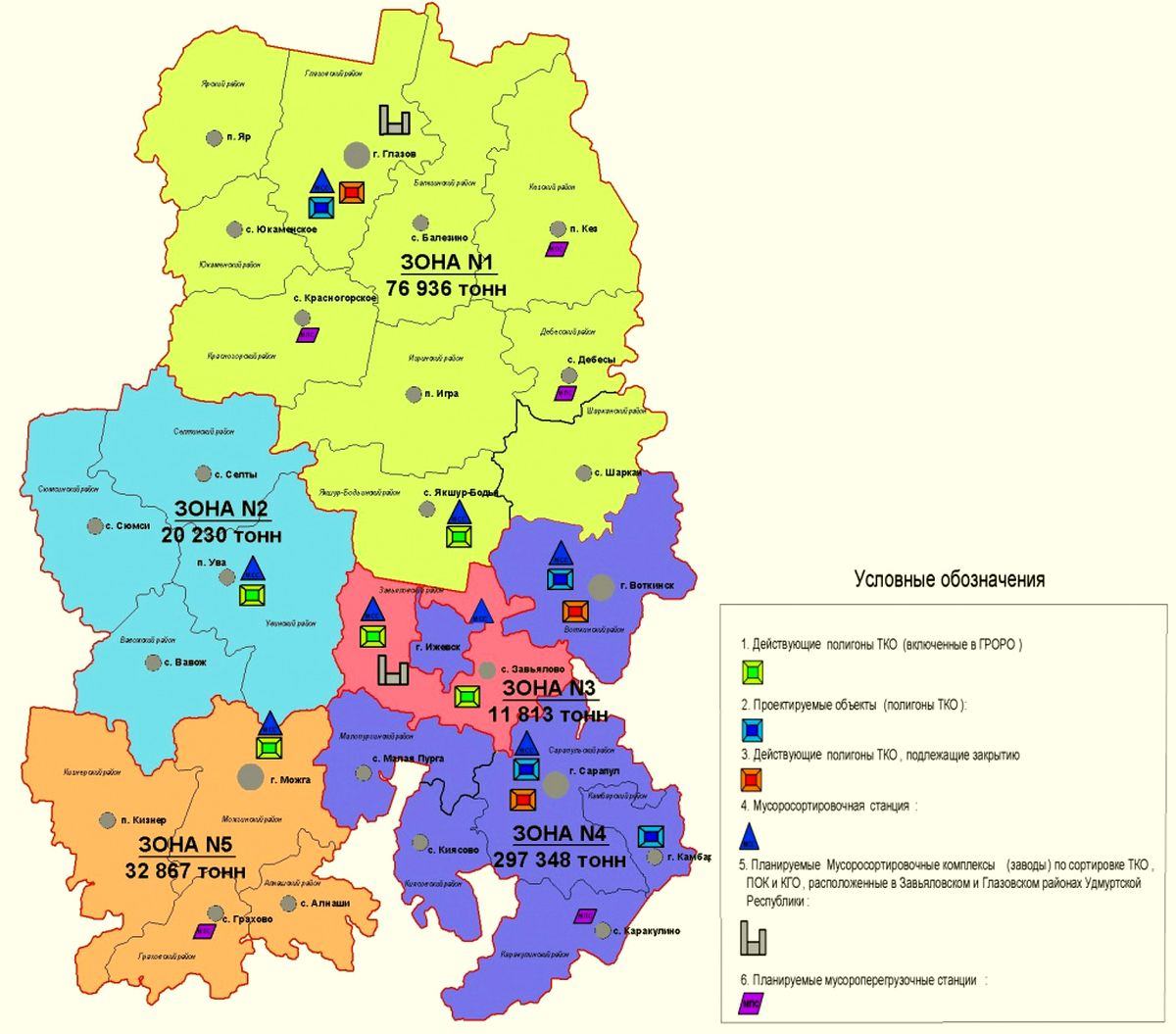 Приложение №2Анкета для жителей микрорайона«Ваше отношение к проблеме мусора в городе»Ф.И. возраст _______________________________________________В каком доме проживаете?___________________________________Какой мусор у Вас чаще накапливается7Пищевые отходыБумагаДревесина Металлические отходыСтеклопосудаПластиковые отходыРезинаРадиоактивные отходыЧто Вы делаете с накопившимся мусором?_________________________________________________________________________________Как Вы утилизируете мусор в домашних условиях?_______________ ___________________________________________________________Что нужно делать людям, чтобы город стал чище? __________________________________________________________________________Что нужно делать, чтобы город стал чище:Не разбрасывать мусор в неположенных местах.Устанавливать дополнительные  урны и контейнеры.В частный сектор отправлять мусоровозы.Воспитывать с раннего детства экологическую культуру. Бережное обращение к окружающей среде.Подавать взрослым правильный пример для подрастающего поколения.Не покупать продукты в одноразовых и пластиковых упаковках.Приложение №3Анкета для одноклассников«Ваше отношение к мусорной проблеме»Часто ли вы видите мусор на улицах нашего города?ДаНетНе  замечаюКакой вид мусора преобладает на улицах города?Откуда берется мусор на улицах нашего города?Выбрасываете ли вы мусор на улице?Всегда ли вы выбрасывайте мусор в специальные контейнеры?ДаНетИногдаЧто нужно сделать, чтобы в городе было меньше мусора?Выбрасывать мусор в контейнерЧаще устраивать субботникиЗаметил мусор – убери в контейнерРазвешивать запрещающие табличкиСортировать мусорТвой вариант ответа ___________________________Результаты опроса одноклассников(количество опрошенных 17 человек)Какой вид мусора преобладает на улице: фантики, чеки, билеты, бутылки, пакетики, коробки.Откуда берется мусор?  Выбрасывают люди.Что нужно сделать, чтобы в городе было меньше мусора?Варианты ответов:Выбрасывать мусор в контейнер - 3Чаще устраивать субботники -3Заметил мусор – убери в контейнер -2Развешивать запрещающие таблички -2Сортировать мусор -0Твой вариант ответа – штраф 100 руб., не мусорить, пропаганда.Приложение 4Пищевые отходы
Ущерб природе: практически не наносят. Используются для питания различными организмами.
Вред человеку: гниющие пищевые отходы – рассадник микробов.
Пути разложения: используются в пищу разными микроорганизмами.
Конечный продукт разложения: тела организмов, углекислый газ и вода.
Время разложения: 1 – 2 недели.
Способ вторичного использования: компостирование.
Наименее опасный способ обезвреживания: компостирование.
Категорически запрещается бросать в огонь, так как могут образоваться диоксиды. 
Макулатура
Материал: бумага, иногда пропитанная воском и покрытая различными красками.
Ущерб природе: собственно бумага ущерба не наносит. Однако краска, которой покрыта бумага, может выделять ядовитые газы.
Вред человеку: краска может выделять при разложении ядовитые вещества.
Пути разложения: используются в пищу разными микроорганизмами.
Конечный продукт разложения: перегной, тела различных организмов, углекислый газ и вода.
Время разложения: 2 – 3 года.
Способ вторичного использования: переработка на обёрточную бумагу.
Наименее опасный способ обезвреживания: компостирование.
Продукты, образующиеся при обезвреживании: углекислый газ, вода, зола.
Категорически запрещено сжигать бумагу в присутствии пищевых продуктов, так как могут образоваться диоксиды.
Изделия из тканей
Ткани бывают синтетические и натуральные. Всё, написанное ниже, относится к натуральным тканям.
Ущерб природе: не наносят.
Пути разложения: используются в пищу некоторыми микроорганизмами.
Конечный продукт разложения: перегной, тела организмов, углекислый газ и вода.
Время разложения: 2 – 3 года.
Способ вторичного использования: компостирование.
Наименее опасный способ обезвреживания: сжигание в условиях, обеспечивающих полноту сгорания.
Продукты, образующиеся при обезвреживании: углекислый газ, вода и зола.
Консервные банки
Материал: оцинкованное или покрытое оловом железо.
Ущерб природе: соединение цинка, олова и железа ядовиты для многих организмов. Острые края банок травмируют животных.
Вред человеку: ранят при хождении босиком. В банках накапливается вода, в которой развиваются личинки кровососущих насекомых. 
Пути разложения: под действие кислорода железо медленно окисляется.
Конечный продукт разложения: мелкие куски ржавчины или растворимые соли железа. 
Время разложения: на земле – несколько десятков лет, в пресной воде – около 10 лет, в солёной воде – 1-2 года.
Способ вторичного использования: переплавка вместе с металлом.
Наименее опасный способ обезвреживания: захоронение после предварительного обжига. Продукты, образующиеся при обезвреживании: оксиды или растворимые соли железа, цинка и олова.
Металлолом
Материал: железо или чугун.
Ущерб природе: соединения железа ядовиты для многих организмов. Куски металлов травмируют животных. 
Вред человеку: вызывают различные травмы.
Пути разложения: под действием растворённого в воде или находящегося в воздухе кислорода медленно окисляется до оксида железа. 
Конечный продукт разложения: порошок ржавчины или растворимые соли железа.
Скорость разложения: на земле – 1 мм в глубину за 10 – 20 лет, в пресной воде – 1мм в глубину за 3 – 5 лет, в солёной воде – 1 мм в глубину за 1 – 2 года. 
Способ вторичного использования: переплавка.
Наименее опасный способ обезвреживания: вывоз на свалку или захоронение.
Продукты, образующиеся при обезвреживании: оксиды или растворимые соли железа.
Фольга
Материал: алюминий.
Ущерб природе: практически не наносит.
Пути разложения: под действием кислорода медленно окисляется до оксида алюминия. Конечный продукт разложения: оксид или соли алюминия.
Время разложения: на земле – несколько десятков лет, в пресной воде – несколько лет, В солёной воде – 1-2 года.
Способ вторичного использования: переплавка.
Наименее опасный способ обезвреживания: захоронение.
Продукты, образующиеся при обезвреживании: оксид алюминия. 
Банки из-под пива и других напитков
Материал: алюминий и его сплавы.
Ущерб природе: острые края банок вызывают травмы у животных.
Вред человеку: в банках накапливается вода, в которой развиваются личинки кровососущих насекомых. 
Пути разложения: под действием кислорода медленно окисляется до оксида алюминия. 
Конечный продукт разложения: оксид или соли алюминия.
Время разложения: на земле – сотни лет, в пресной воде – несколько десятков лет, в солёной воде – несколько лет.
Способ вторичного использования: переплавка.
Наименее опасный способ обезвреживания: захоронение.
Продукты, образующиеся при обезвреживании: оксид алюминия.
Стеклотара
Материал: стекло.
Ущерб природе: битая стеклотара может вызывать ранения животных.
Вред человеку: битая стеклотара может вызывать ранения. В банках накапливается вода, в которой развиваются личинки кровососущих насекомых. 
Пути разложения: медленно растрескивается и рассыпается от перепадов температур; стекло постепенно кристаллизуется и рассыпается.
Конечный продукт разложения: мелкая стеклянная крошка, по виду неотличимая от песка.
Время разложения: на земле – несколько сотен лет, в спокойной воде – около 100 лет.
Способ вторичного использования: использование по прямому назначению или переплавка.
Наименее опасный способ обезвреживания: вывоз на свалку или захоронение.
Продукты, образующиеся при обезвреживании: стеклянная крошка.
Изделия из пластмасс
Ущерб природе: препятствует газообмену в почвах и водоёмах. Могут быть проглочены животными, что приведёт к гибели последних.
Вред человеку: пластмассы могут выделять при разложении ядовитые вещества.
Пути разложения: медленно окисляются кислородом воздуха. Медленно разрушается под действием солнечных лучей.
Конечный продукт разложения: углекислый газ и вода.
Время разложения: около 100 лет, может быть и больше.
Способ вторичного использования: переплавка.
Продукты, образующиеся при обезвреживании: углекислый газ и вода.
Упаковка для пищевых продуктов
Материал: бумага и различные виды пластмасс.
Ущерб природе: могут быть проглочены животными.
Пути разложения: медленно окисляются кислородом воздуха. Медленно разрушается под действием солнечных лучей.
Время разложения: десятки лет, может быть и больше.
Способ вторичного использования: не существует.
Наименее опасный способ обезвреживания: захоронение.
Продукты, образующиеся при обезвреживании: углекислый газ и вода, хлороводород, ядовитые соединения. Категорически запрещается сжигать указанные материалы, так как при этом могут образоваться диоксиды.
Батарейки
Очень ядовитый мусор!
Материал: цинк, уголь, оксид марганца.
Ущерб природе: ядовиты для многих организмов.
Вред человеку: ядовиты для человека.
Пути разложения: окисляются под действием кислорода.
Конечный продукт разложения: соли цинка и марганца.
Время разложения: на земле – около 10 лет, в спокойной воде – несколько лет, в солёной воде – около года.
Способ вторичного использования: цинк можно использовать в школьной лаборатории для получения водорода, оксид марганца – для получения хлора.
Наименее опасный способ обезвреживания: вывоз на свалку.
Продукты, образующиеся при обезвреживании: соли цинка и марганца.Приложение №5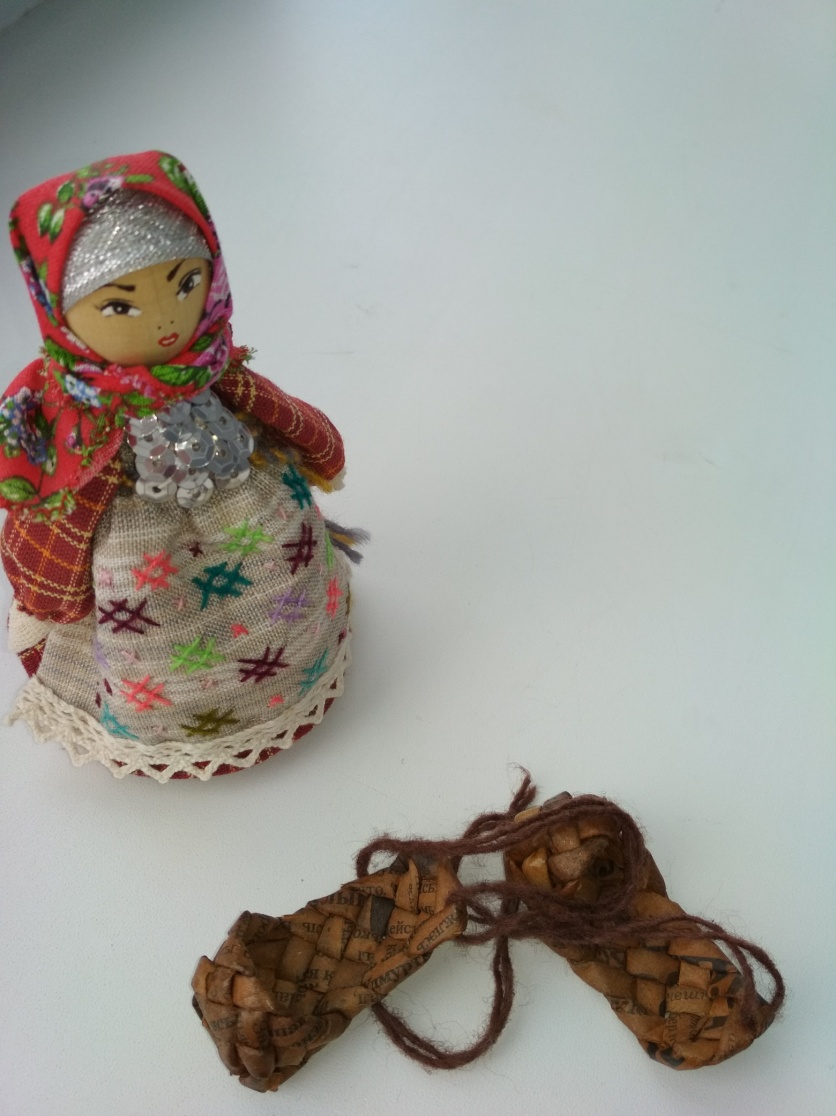 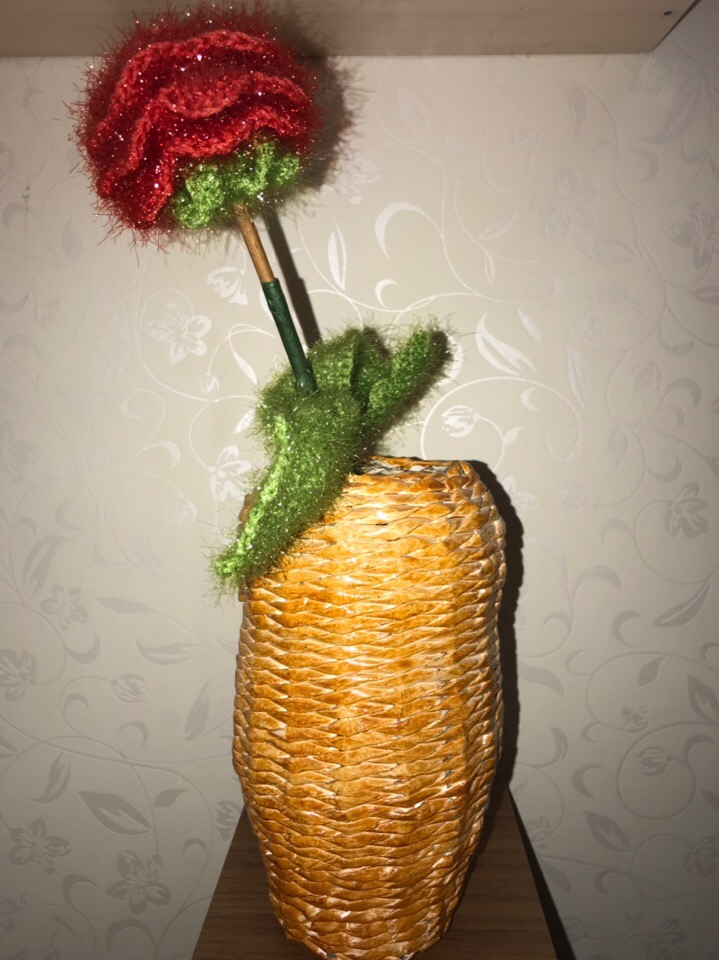 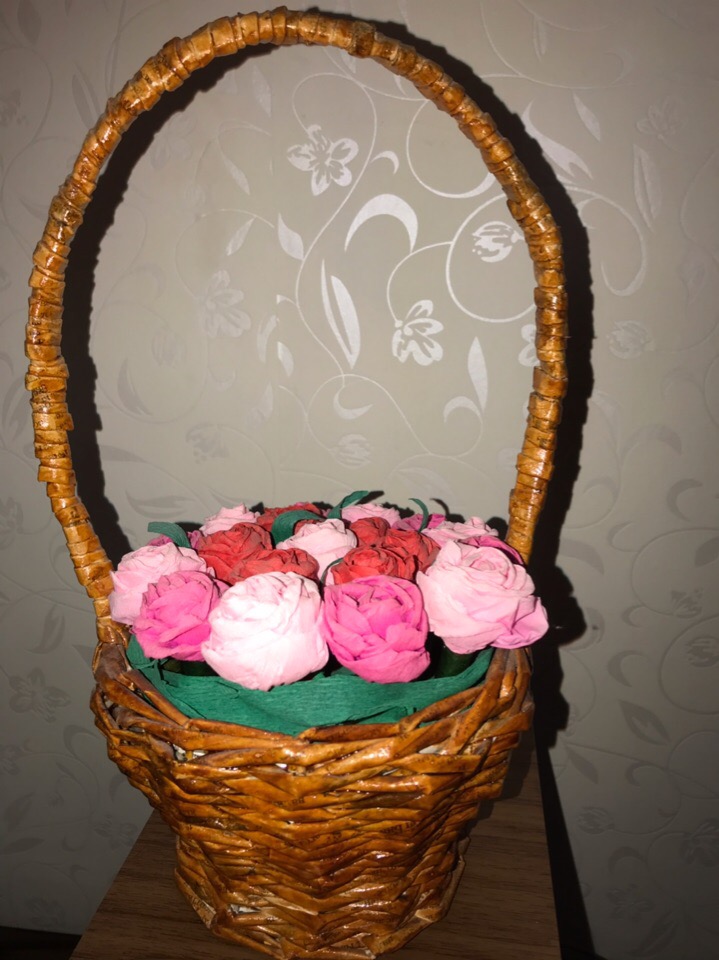 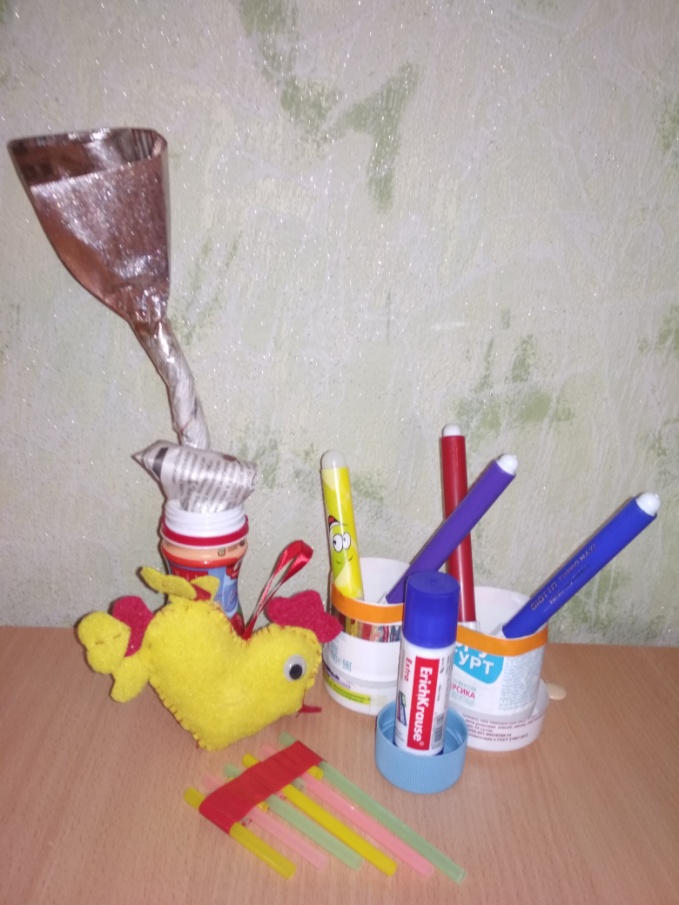 